
                                 Province of the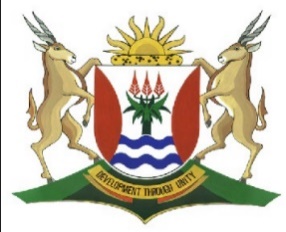 EASTERN CAPEEDUCATIONDIRECTORATE SENIOR CURRICULUM MANAGEMENT (SEN-FET)HOME SCHOOLING SELF-STUDY ACTIVITIES AND WORKSHEETSBUDGETING AND INTERNAL CONTROLThe topic on Budgeting and Projected Income Statements falls under Discipline 2 (Manufacturing, Forecasting, Internal Auditing and controls) and will be tested in Paper 2. Discipline 1 deals with Financial Reporting and covers topics such as Financial Statements.The Grade 11 curriculum commences with Budgeting in Term 3 and is allocated three weeks on the Annual Teaching Plan. Extract from the Revised CAPS: Budgeting is a fundamental topic to be covered as per 2020  Gr 11 Reviewed ATPThe topic covers:	Cash Budgets			Projected Income Statement			Integrate internal control, and ethics with all the topicsAIM:The aim of this programme is to provide participants with support and development so that they can improve their delivery of this topic in the teaching and learning environment;The approach is activity and methodology based, and should lead to an improvement in the results of Grade 11 learners. OUTCOMES:At the end of this programme, participants should be able to:explain basic budget concepts prepare and present, a cash budget  analyse and Interpret projected income statements and cash budgets Integrate internal control process.Further:Use the knowledge and skills gained from the programme to:Effectively impart the relevant content to learnersProvide practical examples from real-life situationsDesign assessment tasks (formal and informal) to assess the progress. BUDGETSA budget is a formal written plan which a business draws up to indicate its future financial planning.It is based on the the objectives/goals of a business and is intended to show how policies are to be pursued in order to achieve the objectives/goalsIt plans for expected revenues and expensesIt allocates resourcesIt controls income and expenditure.THE BUDGETING PERIODThe budget period will depend on the nature and the size of the business.The following is considered:Long term budgeting:  prepared by top management for period over a number of years.  The planning will include capital, financing and staffing needs.Short-term budgeting:  prepared for a period of one year or few months or one month.  This gives a more detailed lay out of the budgeting process.  Will include expected sales, cost of sales, other income and expenses, the cash float, acquisition of assets, financing of current assets and repayment of non-current and current liabilities.Medium-trem budgeting:  forms a link between the long term and short term budgeting process.  Budgeting is a continuous process and changes will take place depending on the economic situation of markets and the profits of the business.ADVANTAGES OF BUDGETINGTherefore the advantage of budgeting isEnable businesses to plan for the futureTo monitor and detect early warning signs of potential problems andProvide corrective measures PROJECTED INCOME STATEMENTIndicates the expected income and expenditure of the Income Statement over a period of time.The following aspects are taken into consideration;  sales policy and mark-up % , whether ther will be an increase or decrease in income and expenses as compared to the previous year’s actual figuresTo complete the projected income statement the following are considered; the previous years actual income statement figures are used.  The amounts are divided into 12 for each months consideration.Increase in expenses due to inflation, global economic happenings, natural disasters etc.The different festivities during the year where sales are increasedCompetitors CASH BUDGETSindicates the expected receipts and payments over a period of time.The Cash Budget enables the sole trader to determine whether there will be sufficient Inflow of cash in the business to be able to make the expected payments and to make the necessary arrangements for overdraft facilities if the Cash Budget indicates a possible cash shortage in a specific monthBASELINE ACTIVITY 1BASELINE ACTIVITY 2Points for Discussion:Cash budgetProjected income statementReceipts and incomePayments and expensesSurplus/Shortfall and Profit/lossActual figures and budgeted figuresAny other concepts and terminology raised by participants.EXERCISE 1                                                                                              You are provided with information relating to Zethu Builders Hardware for the two months ended 30 September 2018.REQUIRED:EXERCISE 2			  					    EXERCISE 3	Hayley Westra owns Boxes Etc., a business selling packing material.  Her business is experiencing cash flow problems and she asked you to assist in correcting this.  Budgeted and actual figures were provided in the cash budget.REQUIREDINFORMATIONBoxes Etc ‒ Cash budget for July and August 2018Additional information:Debtors must pay their outstanding debts after 30 days and will receive a 5% discount for prompt payment.All stock is bought on credit and a fixed basis of stock is maintained.  Creditors’ accounts are settled after 30 days.A gross profit margin of 60% is used.Half of the fixed deposit received in July, was reinvested in August 2018.  Interest is receivable every 6 months (at the end of June and December)The loan was obtained to help solve the cash flow problem.  It is repayable in monthly instalments.  The monthly rent increased on 1 August 2018 with 15%.In the past, when the business wanted to sell a business vehicle, the driver of that vehicle usually had first option to purchase it at carrying value.  No deposit was required and the balance would have been deducted in monthly instalments from his salary.  EXERCISE 4The Abridged Projected Income Statement of Thando Traders for the three months ended December 2018 is produced below.REQUIRED:INFORMATION:BUDGETINGBASELINE ACTIVITY 1BASELINE ACTIVITY 2EXERCISE 1EXERCISE 2EXERCISE 4BUDGETINGBASELINE ACTIVITY 1BASELINE ACTIVITY 2EXERCISE 1EXERCISE 2EXERCISE 4SUBJECTACCOUNTINGACCOUNTINGGRADEGRADE11DATETOPICCash budgetsCash budgetsCash budgetsCash budgetsCash budgetsCash budgetsTerm 3TIME ALLOCATIONTIME ALLOCATION2 Weeks 2 Weeks INSTRUCTIONSSee requirements per activitySee requirements per activitySee requirements per activityRESOURCESTEXTBOOK(S) & NOTESTEXTBOOK(S) & NOTESTEXTBOOK(S) & NOTESTEXTBOOK(S) & NOTESTEXTBOOK(S) & NOTESTEXTBOOK(S) & NOTESTEXTBOOK(S) & NOTESTEXTBOOK(S) & NOTESTEXTBOOK(S) & NOTESDiscipline 2:weighting 50%Manufacturing, Forecasting and Internal Auditing & Control PAPER  2Reconciliations Discipline 2:weighting 50%Manufacturing, Forecasting and Internal Auditing & Control PAPER  2Value-added taxDiscipline 2:weighting 50%Manufacturing, Forecasting and Internal Auditing & Control PAPER  2Inventory valuation Discipline 2:weighting 50%Manufacturing, Forecasting and Internal Auditing & Control PAPER  2Manufacturing & Cost accountingDiscipline 2:weighting 50%Manufacturing, Forecasting and Internal Auditing & Control PAPER  2Budgeting and Projected Income StatementsDiscipline 2:weighting 50%Manufacturing, Forecasting and Internal Auditing & Control PAPER  2Financial indicators for internal control purposesDiscipline 2:weighting 50%Manufacturing, Forecasting and Internal Auditing & Control PAPER  2Internal control & internal auditing (cash, fixed assets, inventories, debtors, creditors, income and expenses including salaries & wages)Discipline 2:weighting 50%Manufacturing, Forecasting and Internal Auditing & Control PAPER  2Ethics   Provide suggestions for improvement in relation to Teaching and LearningThe differences between a cash budget and a projected income statement must be emphasized through the use of appropriate practical examples. Terms and concepts such as income vs receipts and expenses vs payments must be clarified again with relevant examples of balance sheet accounts, nominal accounts, and cash and non-cash items. A variety of exercises and activities extracted from past-year examination papers and study guides must be used for classwork and short summative tests that can be peer marked, must be included. Class discussions and practical exercises of preparing budgets will reinforce the relevance of this topic to real-life activities and school/class projects. The SBA case study can be effectively used to address the problem-solving element of budgeting. 1.1What is the purpose of preparing a cash budget?1.2Mention TWO expenses other than depreciation that will not be included under ‘Payments’ in the cash budget.1.3State ONE difference between a Cash Budget and a Projected IncomeStatement.1.4Explain why a business would compare the actual amounts received or paid against the budgeted figures.The following transactions were taken from the records of AV Stores for theperiod ended 30 June 2018.The following transactions were taken from the records of AV Stores for theperiod ended 30 June 2018.REQUIRED:REQUIRED:Complete the table in the answer book by filling in the amounts only in the relevant column(s).Complete the table in the answer book by filling in the amounts only in the relevant column(s).Example:  The telephone account for June 2018, R2 130 was paid by cheque.Example:  The telephone account for June 2018, R2 130 was paid by cheque.No.Amount in the Cash Budget for June 2018Amount in the Cash Budget for June 2018Amount in the Projected IncomeStatement for June 2018Amount in the Projected IncomeStatement for June 2018No.RECEIPTPAYMENTINCOMEEXPENSEExampleR2 130R2 130Transactions:Transactions:1The expected cash sales for June 2018 were estimated to beR35 200. The profit mark-up is 60% on cost.2Total depreciation on fixed assets for the financial year ended30 June 2018 amounted to R1 420.3Cash receipts from debtors for June 2018 are expected to beR62 200.  Discounts of R2 150 will be allowed for early payments received.4An instalment of R8 460 on the loan is expected to be paid on25 June 2018.  R460 of this amount is the interest on loan.1.1Complete the Debtors' Collection Schedule for the two months ending 30 September 2018.(9)1.2Calculate the amount of bad debts that will be written-off in September 2018.(3)1.3Calculate the missing amounts indicated (a) to (d) in the incomplete Cash budget provided.(14)1.4Calculate the percentage increase in the amount budgeted for salaries and wages for September 2018. The workers are threatening to go on strike for a higher wage increase. Do you think they are justified in their grievance? Explain your answer.(5)1.5A local town councillor has offered to recommend Zethu Builders Hardware to supply building material to the value of R1 000 000 in the extension of local municipality offices. However, he will only do this, if Zwakele pays him 10% of the total value in cash. Give TWO reasons why Zwakele should not accept this offer.(4)INFORMATION:INFORMATION:INFORMATION:A. Sales Sales   Monthly total sales are:  Monthly total sales are:Credit sales amounts to 75% of the total sales. Credit sales amounts to 75% of the total sales. Debtors pay according to the following trend: 50% pay in the month following the month of sale.30% pay in the second month following the month of sale.18% pay in the third month following the month of sale.2% is written-off as irrecoverable.B. B. B. PurchasesPurchasesMonthly total purchases are as follows: Monthly total purchases are as follows: 40% of all purchases are cash.40% of all purchases are cash.Creditors are paid in full after 30 days to take advantage of a 5% discount.Creditors are paid in full after 30 days to take advantage of a 5% discount.C.C.Cash Budget for the two months ending 30 September 2018Cash Budget for the two months ending 30 September 2018Cash Budget for the two months ending 30 September 2018D.A loan of R800 000 was negotiated with BOB Investors at 18% p.a. interest on 31 December 2017. Interest is not capitalised. The interest is payable every three months on the 31 March, 30 June, 30 September and 31 December, commencing on 31 March 2018.A loan of R800 000 was negotiated with BOB Investors at 18% p.a. interest on 31 December 2017. Interest is not capitalised. The interest is payable every three months on the 31 March, 30 June, 30 September and 31 December, commencing on 31 March 2018.A loan of R800 000 was negotiated with BOB Investors at 18% p.a. interest on 31 December 2017. Interest is not capitalised. The interest is payable every three months on the 31 March, 30 June, 30 September and 31 December, commencing on 31 March 2018.RCN Transport owned by Sonny Mkize is a small business that offers delivery service. Their financial year ends on 30 September each year.RCN Transport owned by Sonny Mkize is a small business that offers delivery service. Their financial year ends on 30 September each year.RCN Transport owned by Sonny Mkize is a small business that offers delivery service. Their financial year ends on 30 September each year.REQUIRED:REQUIRED:REQUIRED:2.1Complete the Debtors Collection schedule for October 2018 andNovember 2018.(10)2.2On 31 October 2018, the following figures were extracted from therecords of the business. Explain what you would mention to Sonnyabout each of the items listed.  Give ONE point of advice in each CASE.(6)OCTOBER 2018OCTOBER 2018BUDGETED (R)ACTUAL (R)Maintenance of vehicles24 50021 380Collection from debtors147 171115 620Telephone2 3004 8602.3Complete the Cash Budget for October and November 2018.(25)INFORMATION:INFORMATION:AA partially completed Cash Budget for October and November2018.B.Services rendered to customers on credit is as follows:September 2018142 500October 2018176 400November 2018174 800C.Debtors normally pay according to the following pattern:D.The rent income will be increased by 9%, and fuel and oil is expected to go up by 15 cents to the Rand, with effect from 1 November 2018.E.A fixed deposit is expected to mature on 1 November 2018.  Interest on investment is earned at 9% p.a.F.Interest on the loan at 11% p.a. is payable monthly.  The loan balance on 1 October 2018 was R300 000.G.Salaries are paid to the five drivers employed by the firm. All drivers are expected to get a 6% inflationary increase during November 2018.H.The business plans to buy an additional vehicle during November2018. The total cost of the vehicle is R256 000 inclusive of finance charges.  A deposit of 10% is payable.  The balance will be settled over 60 months.  The deposit and the first monthly instalment will be paid during November 2018.I.Commission income is a fixed percentage of the cash fee income for services renderedJ.The owner draws R500 cash and takes R150 worth of consumable stores per month for his personal use.K.Sundry expenses is expected to increase by 2,5% each month.L.All other items on the budget are expected to remain the same over the budget period.3.1Calculate the values marked (A) ‒ (F).(8)3.2Refer to the figures for “Cash received from debtors”.  Are the debtors adhering to the credit terms of the business?  Provide figures to support your answer.(3)3.3No new workers were employed during July and August 2018. What could possibly be a reason for the change in each of the actual figures for those two months?(2)3.4The owner feels that the business pays less money by renting equipment than purchasing the equipment.  Do you agree with her opinion?  Provide TWO points to support your answer.(5)3.5The business still faces a cash flow problem in August, even though a loan was obtained in July and the receipts from debtors improved. Excluding these two items and the renting of equipment (as in 3.4), identify TWO other items, with figures, that needs attention.  Also provide advice how these items can be managed. (6)3.6The owner, Hayley, bought the vehicle from the business for her son.  The usual driver and the finance officer were unhappy with this.  Prove each person’s point by explaining ONE reason for each.(2)JulyJulyAugustAugustCash receiptsBudgetActualBudgetActualCash sales (40% of total sales)720 000840 000360 000378 000Receipts from debtors864 000624 000(A)920 000Rent income(F)(F)49 68049 680Fixed deposit360 000360 000‒‒Sundry income????Loan: FNB300 000300 000‒‒Sale of vehicle189 000120 000‒‒TOTAL RECEIPTS????Cash paymentsPayments to creditors960 000960 000(B)1 200 000Wages and salaries144 000180 000144 000108 000Fixed deposit (ABSA)‒ ‒(C)(C)Drawings150 000210 000150 000168 000Repayment of loan‒‒30 00030 000Rent of equipment507 000459 000511 080?Interest on loan??TOTAL PAYMENTS1 761 0001 809 000??Surplus (Deficit)720 200483 200(675 400)(757 070)Bank opening balance(432 000)(432 000)(D)51 200Bank closing balance288 20051 200(E)(705 870)4.1Complete the Debtors Collection Schedule to show the total amount expected to be received from debtors during November 2018.Complete the Debtors Collection Schedule to show the total amount expected to be received from debtors during November 2018.4.2Calculate:Calculate:4.2.1Expected sales in December 20184.2.2The gross profit percentage on turnover for October 20184.2.3The percentage increase in rent income4.2.4The percentage commission expected to be received each month4.2.5The insurance amount for each month4.2.6The amount of the loan that will be repaid on 1 December 20184.3Refer to Information G (budgeted and actual figures for November 2018): Comment on the variance for each item given. In each case, provide ONE pointof advice that the business can use.Refer to Information G (budgeted and actual figures for November 2018): Comment on the variance for each item given. In each case, provide ONE pointof advice that the business can use.AAbridged Projected Income Statement of Thando Traders for the three months ended 31 December 2018 Abridged Projected Income Statement of Thando Traders for the three months ended 31 December 2018B.All sales are on credit. Sales in December is expected to increase by 20%.C.Debtors are granted 30 days credit. Receipts is normally as follows:45% of debtors pay their accounts in the month of sales53% of debtors pay their accounts in the month following the month of sales2% of debtors is normally written off as bad debtsD.Commission income is expected to be a fixed percentage of sales.E.The insurance premium is paid every quarter. The last payment of R2 400 was made on 30 September 2018.F.Interest on loan at 10% p.a. is paid at the end of each month.G.The accountant provided the actual and budgeted figures for the following items for November 2018:1.1What is the purpose of preparing a cash budget?1.2Mention TWO expenses other than depreciation that will not be included under ‘Payments’ in the cash budget.1.3State ONE difference between a Cash Budget and a Projected IncomeStatement.1.4Explain why a business would compare the actual amounts received or paid against the budgeted figures.No.Amount in the Cash Budget for June 2018Amount in the Cash Budget for June 2018Amount in the Projected IncomeStatement for June 2018Amount in the Projected IncomeStatement for June 2018No.RECEIPTPAYMENTINCOMEEXPENSEExampleR2 130R2 13012341.1DEBTORS' COLLECTION SCHEDULEDEBTORS' COLLECTION SCHEDULEDEBTORS' COLLECTION SCHEDULEDEBTORS' COLLECTION SCHEDULEDEBTORS' COLLECTION SCHEDULEDEBTORS' COLLECTION SCHEDULEDEBTORS' COLLECTION SCHEDULEMONTHSCREDIT SALESCREDIT SALESAUGUSTAUGUSTSEPTEMBERSEPTEMBERMay 262 50047 250June 300 00090 00054 000July 375 000August 1.2Calculate the amount of bad debts that will be written-off in September 2018.Calculate the amount of bad debts that will be written-off in September 2018.Calculate the amount of bad debts that will be written-off in September 2018.Calculate the amount of bad debts that will be written-off in September 2018.Calculate the amount of bad debts that will be written-off in September 2018.Calculate the amount of bad debts that will be written-off in September 2018.Calculate the amount of bad debts that will be written-off in September 2018.1.3WORKINGSAMOUNT(a)Cash sales for September(b)Cash purchases of trading stock in August(c)Payments to creditors for September(d)Interest on loan for September   1.41.4Calculate the percentage increase in the amount budgeted for salaries and wages for September 2018.Do you think they are justified in their grievance? Explain.Calculate the percentage increase in the amount budgeted for salaries and wages for September 2018.Do you think they are justified in their grievance? Explain.1.51.5A local town councillor has offered to recommend Zethu Builders Hardware to supply building material to the value of R1 000 000 in the extension of local municipality offices. However, he will only do this, if Zwakele pays him 10% of the total value in cash. Give TWO reasons why Zwakele should not accept this offer. A local town councillor has offered to recommend Zethu Builders Hardware to supply building material to the value of R1 000 000 in the extension of local municipality offices. However, he will only do this, if Zwakele pays him 10% of the total value in cash. Give TWO reasons why Zwakele should not accept this offer. 2.1DEBTORS COLLECTION SCHEDULEDEBTORS COLLECTION SCHEDULE2.2Explain what you would mention to Sonny about each of the items listed.  Give ONE point of advice in each CASE.Explain what you would mention to Sonny about each of the items listed.  Give ONE point of advice in each CASE.2.3RCN TRANSPORTRCN TRANSPORTRCN TRANSPORTCASH BUDGET FOR OCTOBER 2015 TO NOVEMBER 2018CASH BUDGET FOR OCTOBER 2015 TO NOVEMBER 2018CASH BUDGET FOR OCTOBER 2015 TO NOVEMBER 2018EXERCISE 3EXERCISE 3EXERCISE 3EXERCISE 33.1Calculate the values marked (A) ‒ (F).3.2Refer to the figures for “Cash received from debtors”.  Are the debtors adhering to the credit terms of the business?  Provide figures to support your answer.	. Explanation: 3.3No new workers were employed during July and August 2018. What could possibly be a reason for the change in each of the actual figures for those two months?3.4The owner feels that the business pays less money by renting equipment than purchasing the equipment.  Do you agree with her opinion?  Provide TWO points to support your answer.3.5The business still faces a cash flow problem in August, even though a loan was obtained in July and the receipts from debtors improved. Excluding these two items and the renting of equipment (as in 3.4), identify TWO other items, with figures, that needs attention.  Also provide advice how these items can be managed. 3.6The owner bought the vehicle from the business for her son.  The usual driver and the finance officer were unhappy with this.  Prove each person’s point by explaining ONE reason for each.	4.1Complete the Debtors Collection Schedule to show the total amount expected to be received from debtors during November 2018.4.2.1Expected sales in December 20184.2.2The gross profit percentage on turnover for October 2018.4.2.3The percentage increase in rent income.4.2.4The percentage commission expected to be received each month.4.2.5The insurance amount for each month.4.2.6The amount of the loan that will be repaid on 1 December 2018.4.3Comment on the variance for each item given. In each case, provide ONE point of advice that the business can use.1.1What is the purpose of preparing a cash budget?A cash budget is a financial plan outlining projected receipts and payments for a specified period. This forecast assists in preventing cash flow problems and a bank overdraft.1.2Mention TWO expenses other than depreciation that will not be included under ‘Payments’ in the cash budget.Discount allowedLoss on sale of assetIncrease in provision for bad debts 1.3State ONE difference between a Cash Budget and a Projected IncomeStatement.A cash budget focuses on cash receipts and cash payments. It shows the surplus/shortfall of cash and the cash balance over the budget period.A Projected Income Statement focuses on income and expenses over the budget period and projects the profit or loss. Includes only nominal accounts, cash and non-cash items and takes into account adjustments.1.4Explain why a business would compare the actual amounts received or paid against the budgeted figures.Helps to control payments (cash management).Management can take corrective measures in addressing variances.Mismanagement and fraud can be exposed.No.Amount in the Cash Budget for June 2018Amount in the Cash Budget for June 2018Amount in the Projected IncomeStatement for June 2018Amount in the Projected IncomeStatement for June 2018No.RECEIPTPAYMENTINCOMEEXPENSEExampleR2 130R2 130135 20035 20022 00021 420362 2002 15048 4604601.1DEBTORS' COLLECTION SCHEDULEDEBTORS' COLLECTION SCHEDULEDEBTORS' COLLECTION SCHEDULEDEBTORS' COLLECTION SCHEDULEDEBTORS' COLLECTION SCHEDULEDEBTORS' COLLECTION SCHEDULEDEBTORS' COLLECTION SCHEDULEMONTHSCREDIT SALESCREDIT SALESAUGUSTAUGUSTSEPTEMBERSEPTEMBERMay 262 50047 250June 300 00090 00054 000July 375 000187 500112 500August 450 000450 00050% of credit sales50% of credit sales225 000391 500 one part correct391 500 one part correct1.2Calculate the amount of bad debts that will be written-off in     September 2018.262 500x 2% = 5 250  Operation one part correctCalculate the amount of bad debts that will be written-off in     September 2018.262 500x 2% = 5 250  Operation one part correctCalculate the amount of bad debts that will be written-off in     September 2018.262 500x 2% = 5 250  Operation one part correctCalculate the amount of bad debts that will be written-off in     September 2018.262 500x 2% = 5 250  Operation one part correctCalculate the amount of bad debts that will be written-off in     September 2018.262 500x 2% = 5 250  Operation one part correctCalculate the amount of bad debts that will be written-off in     September 2018.262 500x 2% = 5 250  Operation one part correctCalculate the amount of bad debts that will be written-off in     September 2018.262 500x 2% = 5 250  Operation one part correct1.3WORKINGSAMOUNT(a)Cash sales for September800 000 x 25%R200 000(b)Cash purchases of trading stock in August550 000 x 40%R220 000(c)Payments to creditors for September550 000  x 60% x 95%  			             330 000 two marks  – 16 500 one markR313 500One part correct(d)Interest on loan for September   800 000 x 18% x 3/12 R36 000One part correct1.41.4Calculate the percentage increase in the amount budgeted for salaries and wages for September 2018.	3 600   x   100   =  8%  % sign not essential here           45 000       1Do you think they are justified in their grievance? Explain.No, the 8% is above the inflation rateORYes, the manager got 15% while they only got 8% Calculate the percentage increase in the amount budgeted for salaries and wages for September 2018.	3 600   x   100   =  8%  % sign not essential here           45 000       1Do you think they are justified in their grievance? Explain.No, the 8% is above the inflation rateORYes, the manager got 15% while they only got 8% 1.51.5A local town councillor has offered to recommend Zethu Builders Hardware to supply building material to the value of R1 000 000 in the extension of local municipality offices. However, he will only do this, if Zwakele pays him 10% of the total value in cash. Give TWO reasons why Zwakele should not accept this offer. A local town councillor has offered to recommend Zethu Builders Hardware to supply building material to the value of R1 000 000 in the extension of local municipality offices. However, he will only do this, if Zwakele pays him 10% of the total value in cash. Give TWO reasons why Zwakele should not accept this offer. Any two suggestions     This is actually a bribe which is unethical.If this information is made public, it will have a negative effect on the business in the future.Zwakele must tender formally at the municipality to secure the contract through the normal processes.Any two suggestions     This is actually a bribe which is unethical.If this information is made public, it will have a negative effect on the business in the future.Zwakele must tender formally at the municipality to secure the contract through the normal processes.2.1DEBTORS COLLECTION SCHEDULEDEBTORS COLLECTION SCHEDULE2.2Explain what you would mention to Sonny about each of the items listed.  Give ONE point of advice in each CASE.Explain what you would mention to Sonny about each of the items listed.  Give ONE point of advice in each CASE.2.3RCN TRANSPORTRCN TRANSPORTRCN TRANSPORTCASH BUDGET FOR OCTOBER 2015 TO NOVEMBER 2018CASH BUDGET FOR OCTOBER 2015 TO NOVEMBER 2018CASH BUDGET FOR OCTOBER 2015 TO NOVEMBER 2018EXERCISE 33.1Calculate the values marked (A) ‒ (F).3.2Refer to the figures for “Cash received from debtors”.  Are the debtors adhering to the credit terms of the business?  Provide figures to support your answer.	. Explanation: Comparison of  budgeted e and actual       Figures They should have paid R864 000 and only paid R624 0003.3No new workers were employed during July and August 2018. What could possibly be a reason for the change in each of the actual figures for those two months?(Any acceptable answers for both scenarios)3.4The owner feels that the business pays less money by renting equipment than purchasing the equipment.  Do you agree with her opinion?  Provide TWO points to support your answer.Yes/No      Explanation       YesOnly hires equipment when necessaryDoes not have to pay maintenance on equipmentAny other reasonable answer NoBy purchasing their own equipment they will save money as the equipment will last longer than what the repayment periodThe equipment can be rented out to earn an additional income (if it is not in use in the business at that time)Any other reasonable answer3.5The business still faces a cash flow problem in August, even though a loan was obtained in July and the receipts from debtors improved. Excluding these two items and the renting of equipment (as in 3.4), identify TWO other items, with figures, that needs attention.  Also provide advice how these items can be managed. Item                Figure                Advice    3.6The owner bought the vehicle from the business for her son.  The usual driver and the finance officer were unhappy with this.  Prove each person’s point by explaining ONE reason for each.	4.1Complete the Debtors Collection Schedule to show the total amount expected to be received from debtors during November 2018.4.2.1Expected sales in December 2018102 900  x 120%  = 123 4804.2.2The gross profit percentage on turnover for October 2018.19 600 ÷ 98 000 x 100 = 20% 4.2.3The percentage increase in rent income.7 280 – 6 500 x 100 = 12%        6 500 4.2.4The percentage commission expected to be received each month. 4 900    x 100 = 5%   or   5 145/102 900 x 100 = 5%98 000                       4.2.5The insurance amount for each month.2 400  = 800 3 4.2.6The amount of the loan that will be repaid on 1 December 2018.a x 0,1 ÷ 12 = 2 500    a = 300 000 b x 0,1 ÷ 12 = 2 000    b = 240 000 amount paid is 300 000 – 240 000 = 60 000 4.3Comment on the variance for each item given. In each case, provide ONE point of advice that the business can use.